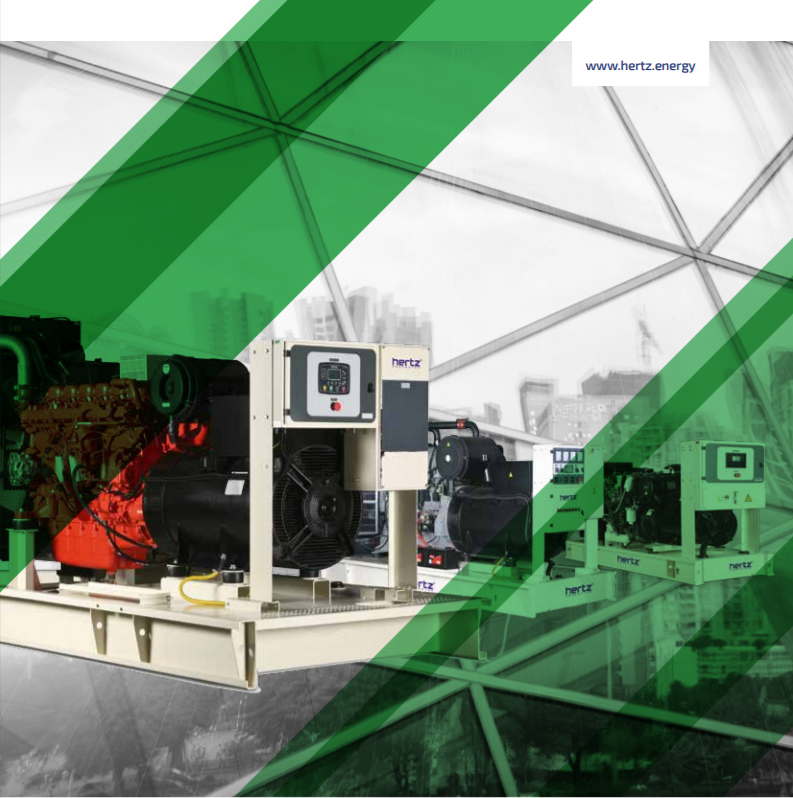 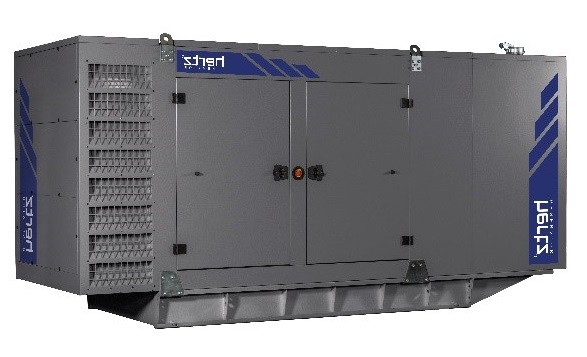 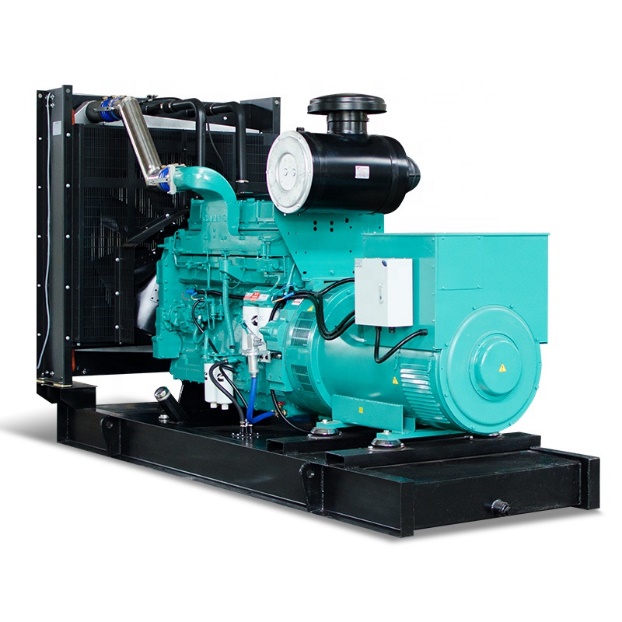 Технические характеристики дизельного электроагрегата№МодельМодельHG 688 CL1Марка двигателяМарка двигателяCUMMINS2Марка альтернатораМарка альтернатораLEROY SOMER3Максимальная мощность, кВАМаксимальная мощность, кВА6884Максимальная мощность, кВтМаксимальная мощность, кВт5505Номинальная мощность, кВАНоминальная мощность, кВА6256Номинальная мощность, кВтНоминальная мощность, кВт5007Модель двигателяМодель двигателяKTAA19G6A8Кол-во цилиндров / КонфигурацияКол-во цилиндров / Конфигурация6 – в ряд9Объем двигателя, лОбъем двигателя, л18,910Диаметр цилиндра / Ход поршня, ммДиаметр цилиндра / Ход поршня, мм159 / 15911Степень сжатияСтепень сжатия13,9 : 112НаддувНаддувТурбонаддув-интеркулер13Регулятор частоты оборотов двигателяРегулятор частоты оборотов двигателяЕлектрический14Тип охлажденияТип охлажденияЖидкостное15Объем охлаждающей жидкости, лОбъем охлаждающей жидкости, л3016Объем системы смазывания, лОбъем системы смазывания, л3817Электрическая системаЭлектрическая система2418Скорость / ЧастотаСкорость / Частота1500 rpm / 50Hz19Максимальная мощность двигателя, kWmМаксимальная мощность двигателя, kWm63020Расход топлива, л/час110%149,521Расход топлива, л/час100%127,822Расход топлива, л/час75%95,223Расход топлива, л/час50%63,924Модель альтернатораМодель альтернатораTAL-A47-F25Количество фазКоличество фаз326Коэффициент мощностиКоэффициент мощности0,827Количество опорКоличество опородна28Количество полюсовКоличество полюсов429Количество наконечниковКоличество наконечников630Стабильность напряженияСтабильность напряжения±1%31Класс изоляцииКласс изоляцииH32Степень защитыСтепень защитыIP 2333Система возбужденияСистема возбужденияАВР, бесщеточный34Тип соединенияТип соединениязвезда35Суммарные гармонические искаженияСуммарные гармонические искажения< %1,536Частота, HzЧастота, Hz5037Выходное напряжение, VACВыходное напряжение, VAC230 / 40038Заявленная мощность, кВАЗаявленная мощность, кВА70039Габариты в открытом исполнении, ммГабариты в открытом исполнении, мм3632 х 1675 х 2370  40Габариты в кожухе, ммГабариты в кожухе, мм5015 x 1900 x 252541Вес в открытом исполнении, кгВес в открытом исполнении, кг459142Вес в кожухе, кгВес в кожухе, кг642043Бак, лБак, л1250